EYFS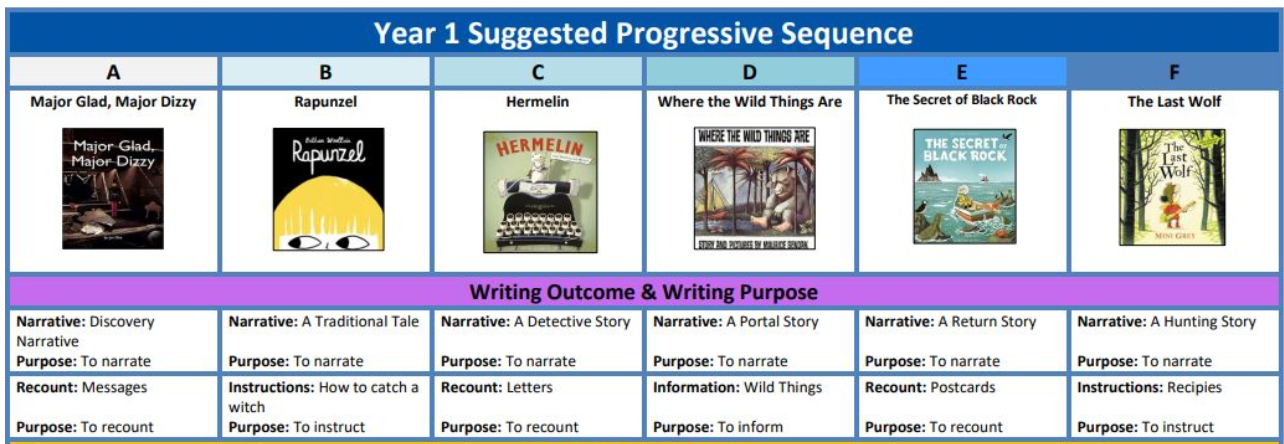 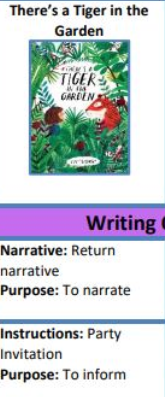 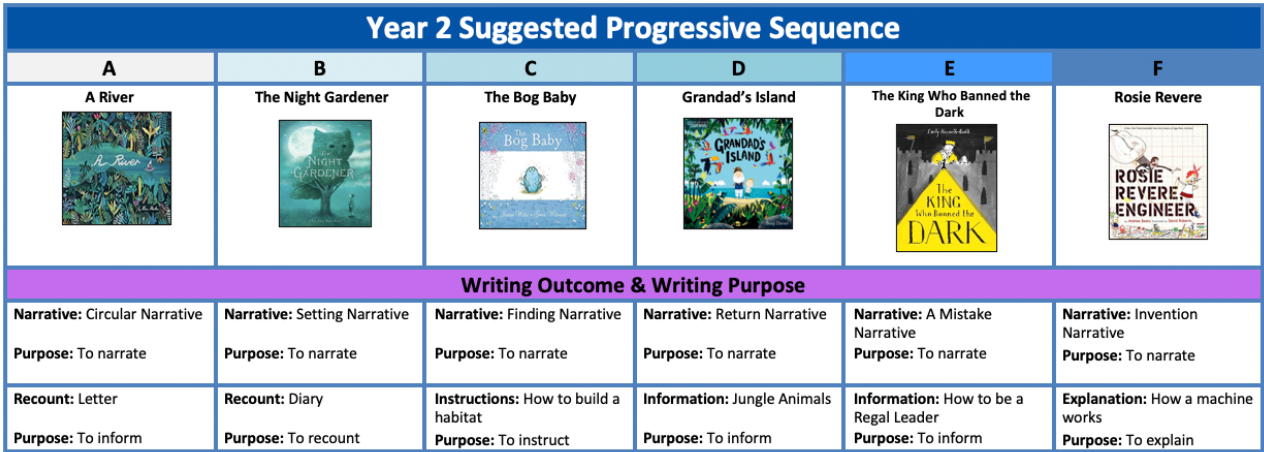 Autumn 1Autumn 2Spring 1Spring 2Summer 1Summer 2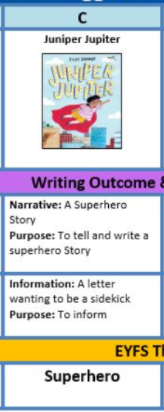 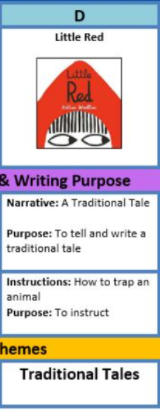 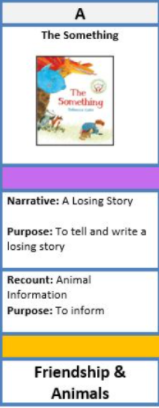 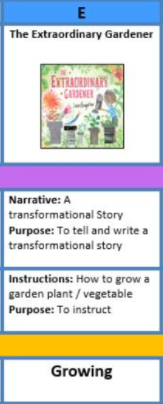 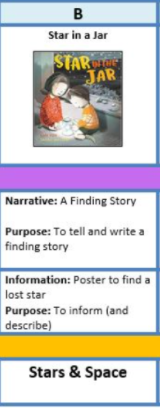 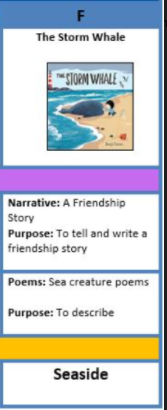 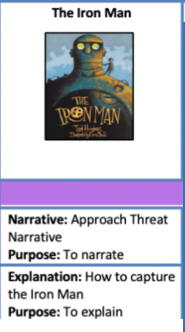 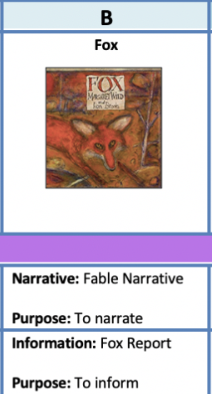 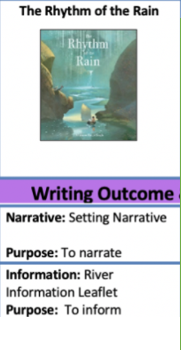 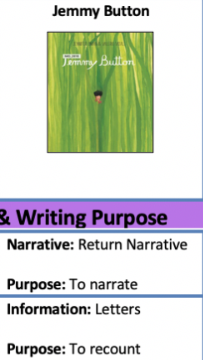 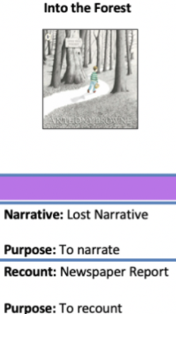 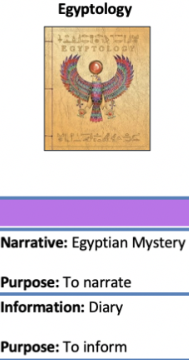 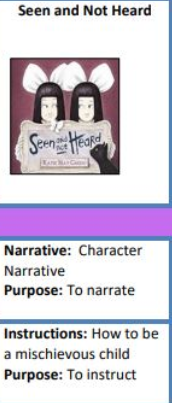 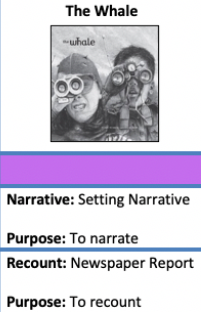 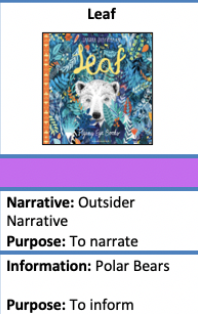 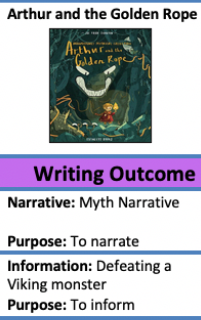 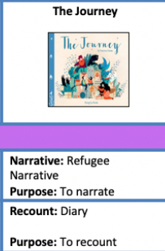 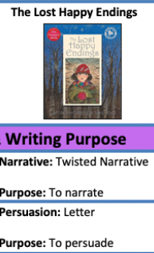 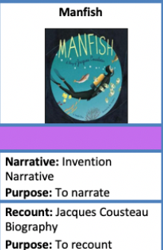 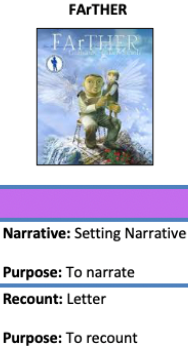 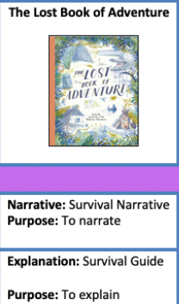 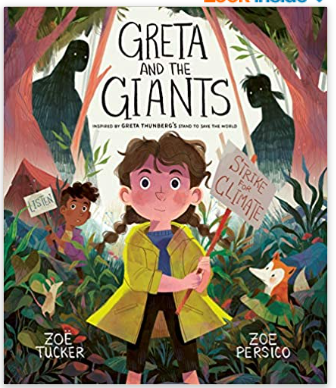 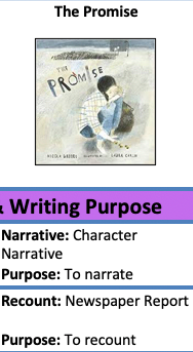 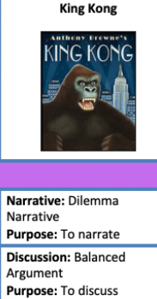 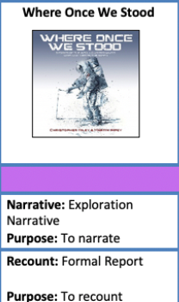 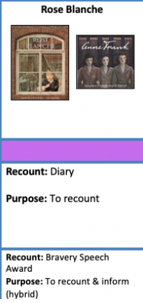 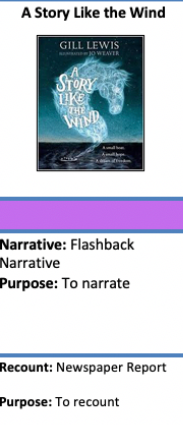 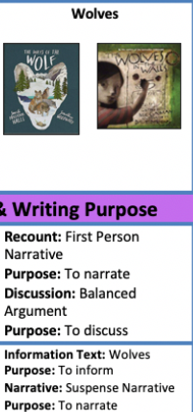 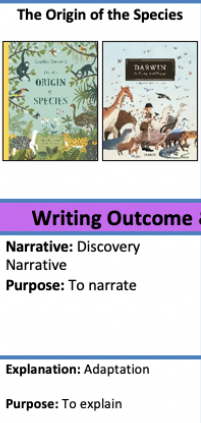 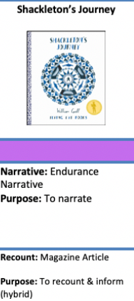 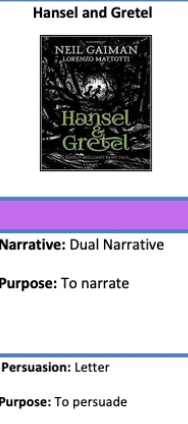 